    ҠАРАР                                                                                                    РЕШЕНИЕ                  Об отмене решения Совета сельского поселения Кальтовский сельсовет муниципального района Иглинский район Республики Башкортостанот 25.03.2014 года № 284 «Об утверждении Правил внешнего оформления и сооружений в сельском поселении Кальтовский сельсовет»     В соответствии с Федеральным законом «Об общих принципах организацииместного самоуправления в Российской Федерации» от 06.10.2003 г. № 131-ФЗ, Совет сельского поселения Кальтовский сельсовет муниципального района Иг- линский район Республики Башкортостан решил:Отменить решение Совета сельского поселения Кальтовский  сельсовет му-ниципального района Иглинский район Республики Башкортостан от 25.03.2014 г.№ 284 «Об утверждении Правил внешнего оформления и сооружений в сельском поселении Кальтовский сельсовет муниципального района Иглинский район Рес- публики Башкортостан». Обнародовать настоящее  решение на информационном стенде администра-ции  сельского  поселения Кальтовский  сельсовет муниципального района Иглинс- кий район Республики Башкортостан.Контроль за исполнением данного решения возложить на Постоянную комис-сию Совета по социально-гуманитарным вопросам (председатель-Шишко С.М.).Глава сельского поселения                                                            В.А. Кожанов10 февраля 2017 г.№ 175БАШҠОРТОСТАН РЕСПУБЛИКАҺЫ ИГЛИН РАЙОНЫ
МУНИЦИПАЛЬ РАЙОНЫНЫҢ 
КӘЛТӘ АУЫЛ СОВЕТЫАУЫЛ  БИЛӘМӘҺЕ  СОВЕТЫ452416, Кәлтә  ауылы, Парк урамы, 21Тел./факс (34795) 2-76-21/2-76-22e-mail: k_v_l@bk.ru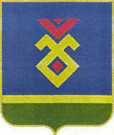 СОВЕТ СЕЛЬСКОГО ПОСЕЛЕНИЯКАЛЬТОВСКИЙ СЕЛЬСОВЕТ   МУНИЦИПАЛЬНОГО РАЙОНА ИГЛИНСКИЙ РАЙОН
РЕСПУБЛИКИ  БАШКОРТОСТАН452416, с. Кальтовка, ул. Парковая, 21Тел./факс (34795) 2-76-21/2-76-22e-mail: k_v_l@bk.ru